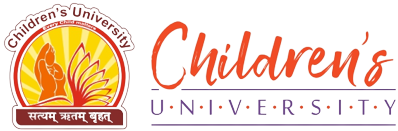 Confirmation of Indexing DatabasesThis is to confirm that the faculty members, research scholars, and students of Children’s University published research articles in journals/conferences during the last 5 calendar years (2018-2023) are indexed in the following indexing databases:PubMedScopusWeb of ScienceUGC approved list before launch UGC Care listUGC Care list (Group I and II)
Registrar